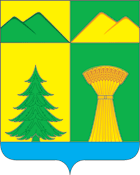 СОВЕТ МУНИЦИПАЛЬНОГО РАЙОНА«УЛЁТОВСКИЙ РАЙОН»ЗАБАЙКАЛЬСКОГО КРАЯРЕШЕНИЕ«11» декабря 2023 года							                 № 107с. УлётыОб утверждении Положения о порядке проведения публичных слушаний в муниципальном районе «Улётовский район» Забайкальского края по вопросам преобразования муниципального района «Улётовский район» Забайкальского края	Руководствуясь Федеральным законом от 06.10.2003 № 131-ФЗ «Об общих принципах организации местного самоуправления в Российской Федерации» и Уставом муниципального района «Улётовский район» Забайкальского края, принятым решением Совета муниципального района «Улётовский район» Забайкальского края от 03.12.2014 № 146, Совет муниципального района «Улётовский район» Забайкальского края р е ш и л:1. Утвердить Положение о порядке проведения публичных слушаний в муниципальном районе «Улётовский район» Забайкальского края по вопросам преобразования муниципального района «Улётовский район» Забайкальского края согласно приложению к настоящему решению.2. Признать утратившим силу абзац третий пункта 5.1 Порядка организации и проведения публичных слушаний в муниципальном районе «Улётовский район» Забайкальского края, утверждённого решением Совета муниципального района «Улётовский район» Забайкальского края от 27.04.2012 № 365 «Об утверждении Порядка организации и проведения публичных слушаний в муниципальном районе «Улётовский район» Забайкальского края».	3. Настоящее решение вступает в силу на следующий день после его официального опубликования (обнародования).4. Настоящее решение официально опубликовать (обнародовать) на официальном сайте муниципального района «Улётовский район» в информационно-телекоммуникационной сети «Интернет» в разделе «Документы» - «Правовые акты Совета» - https://uletov.75.ru/.Глава муниципального района «Улётовский район»                                                                       А.И. СинкевичУТВЕРЖДЕНОрешением Совета муниципального района «Улётовский район» от «11» декабря 2023 года № 107ПОЛОЖЕНИЕо порядке проведения публичных слушаний в муниципальном районе «Улётовский район» Забайкальского края по вопросам преобразования муниципального района «Улётовский район» Забайкальского краяI. Общие положенияНастоящее Положение устанавливает в соответствии с Конституцией Российской Федерации, Федеральным законом от 06.10.2003 № 131-ФЗ «Об общих принципах организации местного самоуправления в Российской Федерации» и Уставом муниципального района «Улётовский район» Забайкальского края порядок проведения публичных слушаний в муниципальном районе «Улётовский район» Забайкальского края по вопросам преобразования муниципального района «Улётовский район» Забайкальского края.Публичные слушания по вопросам преобразования муниципального района «Улётовский район» Забайкальского края (далее – слушания) в муниципальный округ являются формой реализации права жителей муниципального района «Улётовский район» Забайкальского края на непосредственное участие в осуществлении местного самоуправления.3. Слушания – открытое обсуждение вопросов преобразования муниципального района «Улётовский район» Забайкальского края, представляющих общественную значимость, обсуждение проектов решений Совета муниципального района «Улётовский район» Забайкальского края (далее – Совет) по данным вопросам.4. Основными целями и задачами проведения слушаний являются: 	1) обеспечение реализации прав жителей муниципального района «Улётовский район» Забайкальского края на непосредственное участие в осуществлении местного самоуправления муниципального района «Улётовский район» Забайкальского края;2) учёт мнения населения муниципального района «Улётовский район» Забайкальского края при принятии наиболее важных решений органами местного самоуправления муниципального района «Улётовский район» Забайкальского края; 3) осуществление непосредственной связи органов местного самоуправления муниципального района «Улётовский район» Забайкальского края с населением муниципального района «Улётовский район» Забайкальского края;4) подготовка предложений и рекомендаций Совету по вопросам, выносимым на слушания,5) информирование населения о работе Совета;6) формирование общественного мнения по обсуждаемым проблемам.II. Порядок проведения публичных слушаний5. Слушания проводятся по инициативе населения, Совета или главы муниципального района «Улётовский район». Слушания по инициативе населения реализуются в порядке, предусмотренном для реализации правотворческой инициативы граждан в муниципальном районе «Улётовский район» Забайкальского края. Решение о проведении слушаний по инициативе населения или Совета назначаются Советом, а по инициативе главы муниципального района «Улётовский район» – главой муниципального района «Улётовский район».При выдвижении инициативы главы муниципального района «Улётовский район» и Совета муниципального района «Улётовский район» Забайкальского края решение о проведении слушаний принимается указанными в настоящем пункте органами местного самоуправления не позднее 3 календарных дней со дня внесения указанной инициативы.В решении о проведении слушаний определяются вопросы, выносимые на обсуждение, время и место проведения; прилагается проект решения о возможности преобразовании муниципального района «Улётовский район» Забайкальского края.Информация о времени, месте и вопросах, вынесенных на слушания, в том числе проект правового акта Совета муниципального района «Улётовский район» Забайкальского края по вопросам преобразования, доводится до сведения жителей поселения в порядке, установленном Уставом муниципального района «Улётовский район» Забайкальского края для обнародования (опубликования) муниципальных правовых актов, не позднее, чем за 5 календарных дней до даты  проведения слушаний, а также не позднее чем за 5 календарных дней до дня проведения слушаний размещается на официальном сайте муниципального района «Улётовский район» в информационно-телекоммуникационной сети «Интернет». 7. Жители муниципального района «Улётовский район» Забайкальского края вправе направить свои предложения и замечания по вынесенному на обсуждение вопросу в Совет муниципального района «Улётовский район» Забайкальского края не позднее, чем за 3 календарных дня до даты проведения публичных слушаний, в том числе посредством официального сайта муниципального района «Улётовский район» Забайкальского края.	8. Для участия в слушаниях могут приглашаться руководители органов местного самоуправления, представители органов государственной власти Забайкальского края, эксперты, общественные деятели и деятели культуры, депутаты Законодательного собрания Забайкальского края, депутаты Государственной Думы Федерального Собрания Российской Федерации, представители политических партий, общественных объединений граждан, профессиональных и творческих союзов, органов территориального  общественного самоуправления, руководители предприятий, учреждений, организаций, представители средств массовой информации.9. Организацию проведения слушаний, общий контроль за проведением слушаний, регистрацию участников, представителей средств массовой информации, ведение протоколов и оформление итоговых документов обеспечивает Совет. 10. Для подготовки проведения слушаний распоряжением председателя Совета может создаваться рабочая группа.11. На слушаниях председательствующим является глава муниципального района «Улётовский район» либо лицо, его замещающее.Председательствующий оглашает вопросы, вынесенные на слушания, состав приглашенных, определяет регламент проведения слушаний, предоставляет слово докладчикам и выступающим, подводит итоги обсуждения. Докладчику слово предоставляется продолжительностью не более 20 минут, содокладчикам - не более 10 минут, выступающим - до 5 минут. Председательствующий следит за порядком проведения обсуждения, подводит итоги обсуждения.12. Все приглашенные лица выступают на слушаниях только с разрешения председательствующего. Вопросы после выступлений могут задаваться как в устной, так и в письменной форме.13. По результатам публичных слушаний принимается итоговый документ – рекомендации слушаний. Замечания и предложения, внесенные участниками слушаний, фиксируются в протоколе слушаний. 14. Итоги слушаний учитываются при подготовке проектов решений Совета по вопросам преобразования муниципального района «Улётовский район» Забайкальского края.15. Протоколы слушаний хранятся в порядке, утвержденном регламентом Совета в отношении хранения протоколов заседаний Совета.16. Рекомендации слушаний (протокол проведения публичных слушаний) подлежат официальному опубликованию (обнародованию) в порядке, установленном Уставом муниципального района «Улётовский район» Забайкальского края для муниципальных правовых актов, а также размещению на официальном сайте муниципального района «Улётовский район» Забайкальского края.___________________________